AlliterationThe commencement of two or more stressed syllables of a word group either with the same consonant sound or sound group.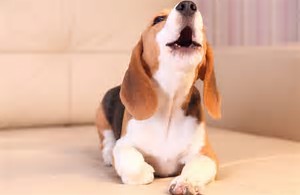 Bobby’s bouncing beagle barked and barked, becoming bothersome for BillyPersonificationFigure of speech in which a thing, an idea or an animal is given human attributes. The non-human objects are portrayed in such a way that we feel they have the ability to act like human beings.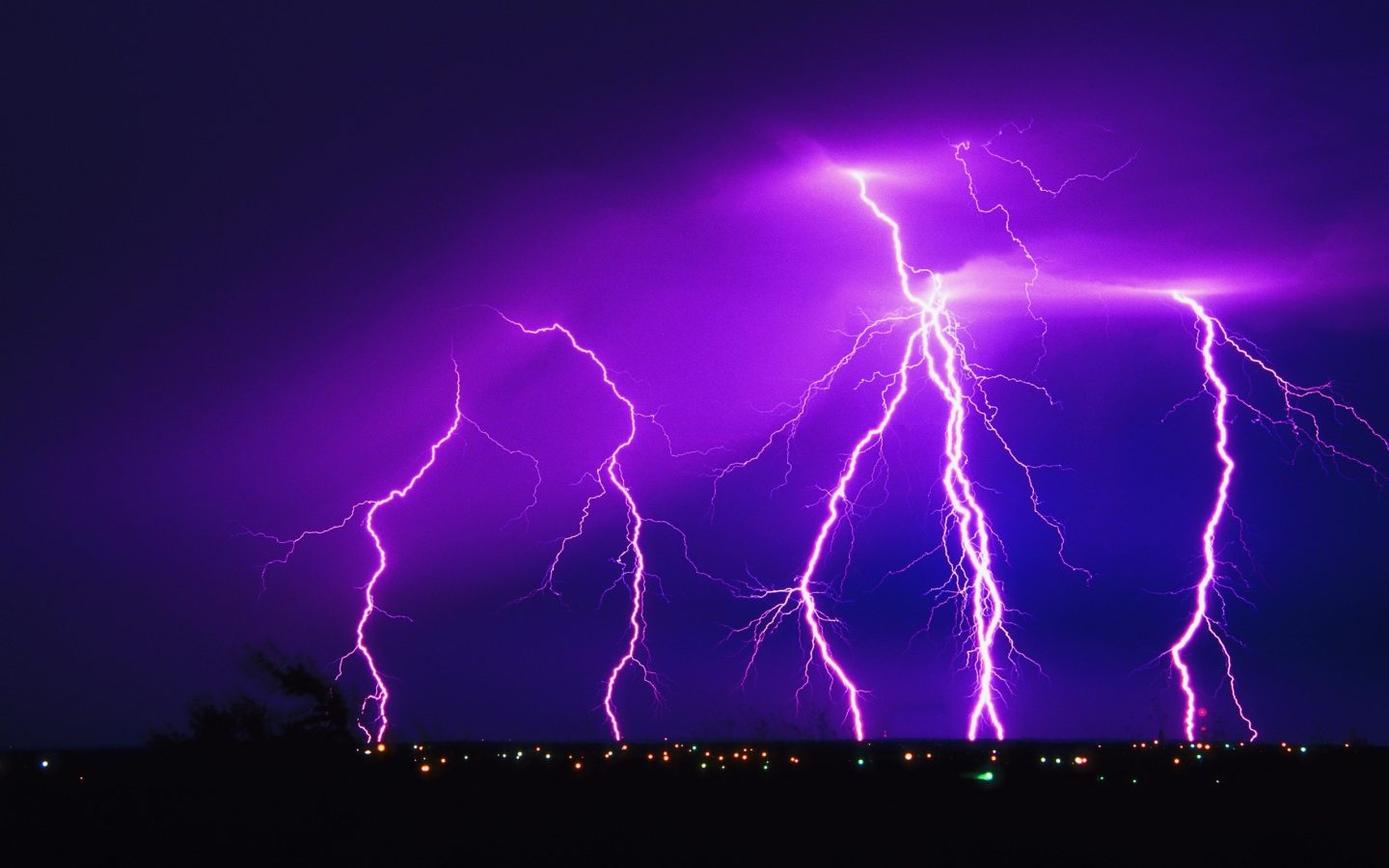 Lightning danced across the sky.Similefigure of speech involving the comparison of one thing with another thing of a different kind, used to make a description more emphatic or vivid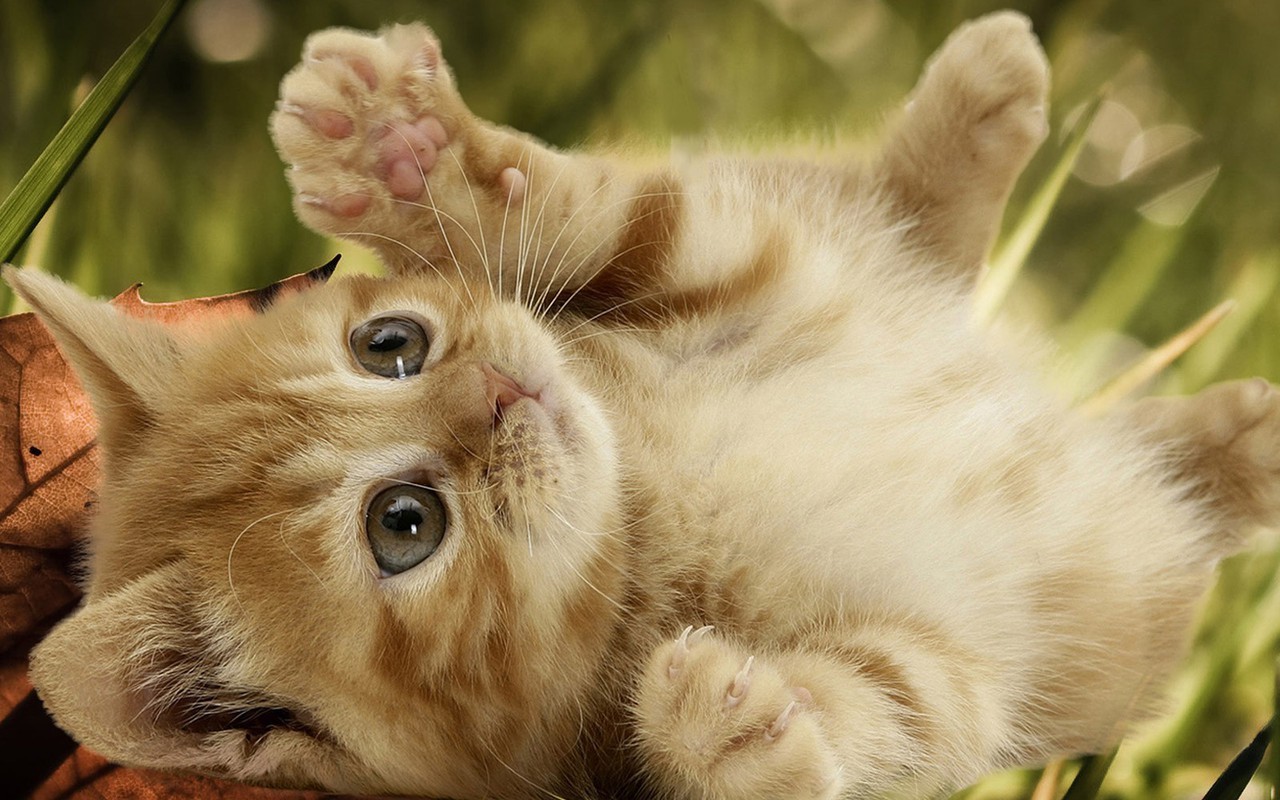 She was as cute as a kittenOnomatopoeiathe formation of a word from a sound associated with what is named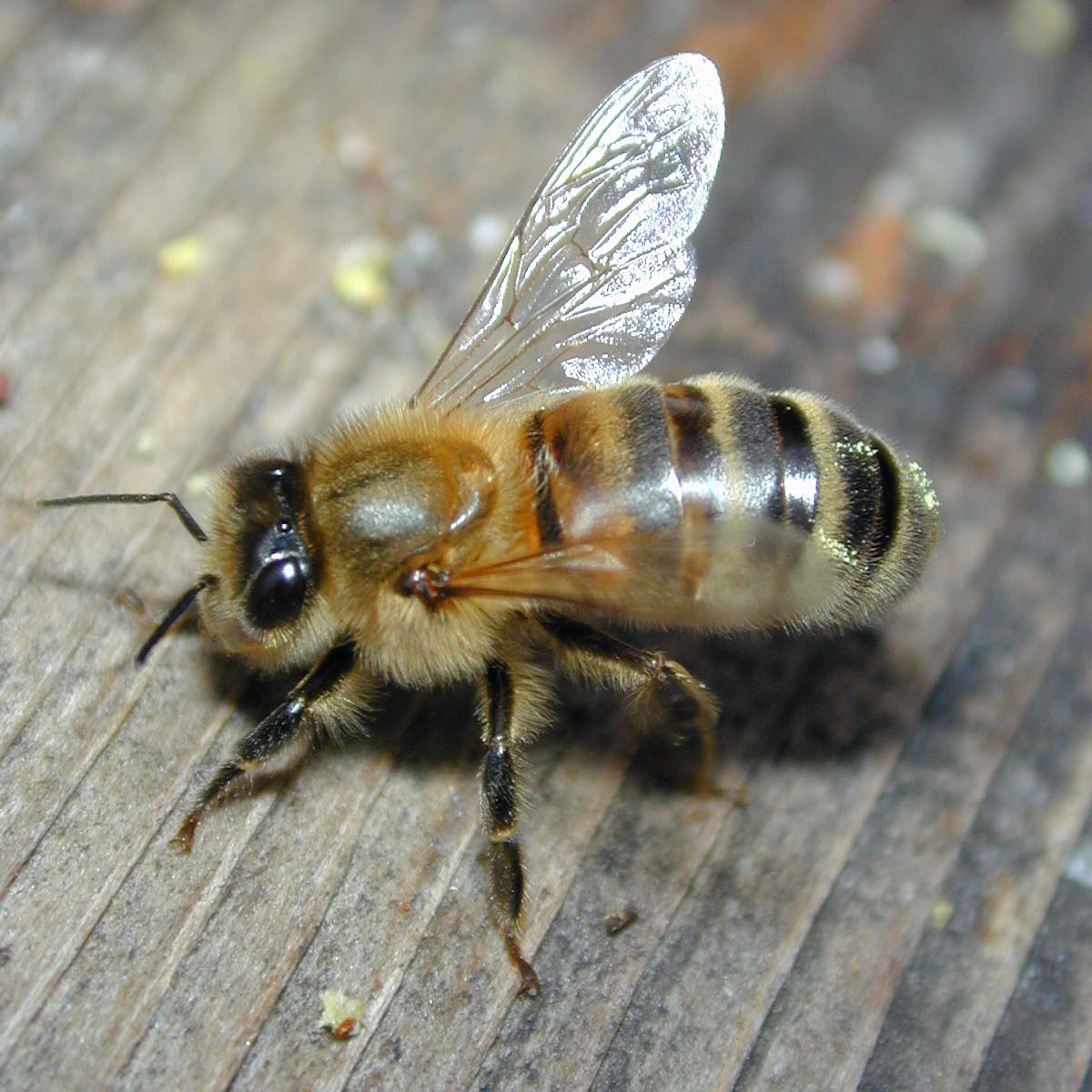 Both bees and buzzers buzz.		Metaphorfigure of speech in which a word or phrase is applied to an object or action to which it is not literally applicable: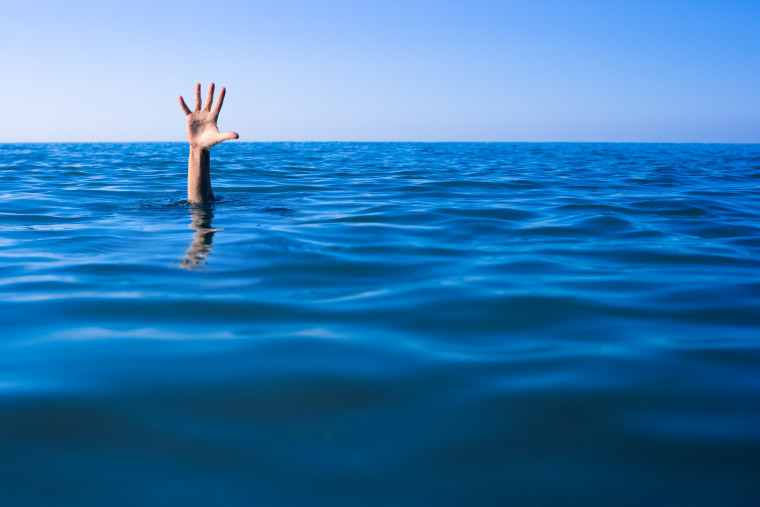 He drowned in a sea of griefHyperboleExaggerated statements or claims not meant to be taken literally.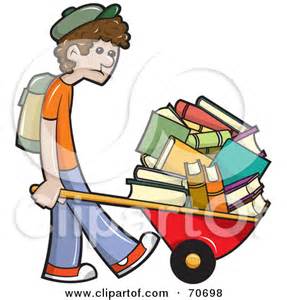 He had a ton of homework